West Midlands Brass Bands 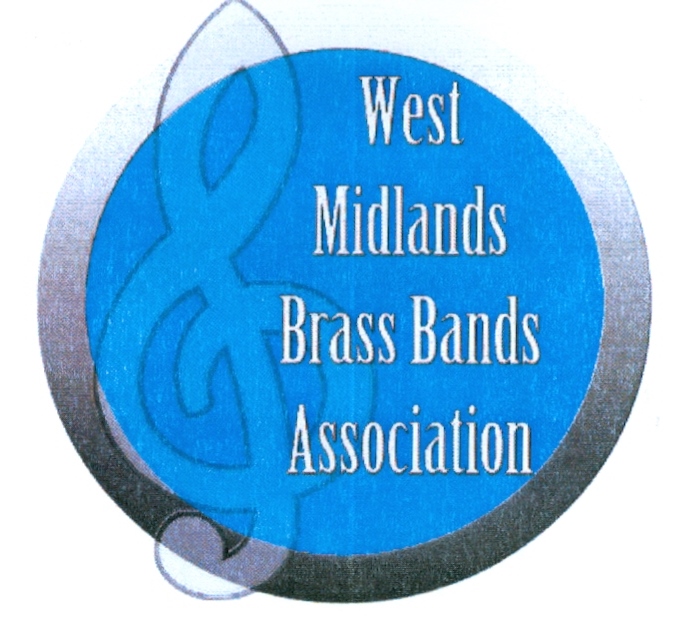 AssociationOnline Solo Contest  15th May 2021Entry FormCLOSING DATE FOR ALL ENTRIES 19th APRIL 2021Email entry form to: sara@stanton.uk.comUnder the General Data Protection Regulation(GDPR) all personal information supplied on this form will be used solely for the purposes of the Contest Administration, kept securely and destroyed after the eventSection NumberSectionAge GroupEntry FeeTick as appropriate1Slow Melody14 and under£32Air Varie14 and under£33Slow Melody18 and under£34Air Varie18 and under£35Slow MelodyOpen£36Air VarieOpen£37PercussionOpen£3£Name:                                                            D.O.B. (U18):Parent Name (U18):                                        Instrument:Address:Address:Telephone No:                                               Email Address:Signature of Entrant:                                     Signature of Parent/Guardian (U18): Tick to confirm permission is granted to play your performance on social media (all entrants).                 Tick to confirm parental permission granted for U18 to enter contest.                                  Confirm payment to bank                  		Account Name: West Midlands Brass Bands AssociationSort Code  30-92-33                                      		Reference:  Entrants nameAccount No: 00405588                                  		Amount Paid:  £  Confirm payment to bank                  		Account Name: West Midlands Brass Bands AssociationSort Code  30-92-33                                      		Reference:  Entrants nameAccount No: 00405588                                  		Amount Paid:  £